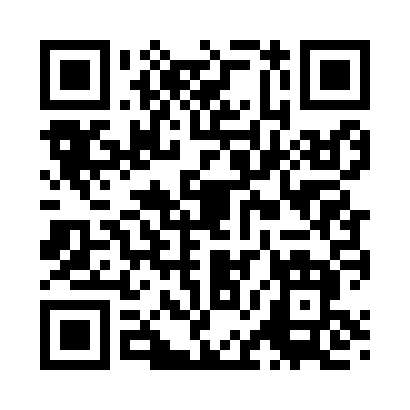 Prayer times for Atwaters, New York, USAMon 1 Jul 2024 - Wed 31 Jul 2024High Latitude Method: Angle Based RulePrayer Calculation Method: Islamic Society of North AmericaAsar Calculation Method: ShafiPrayer times provided by https://www.salahtimes.comDateDayFajrSunriseDhuhrAsrMaghribIsha1Mon3:485:331:115:158:4810:332Tue3:485:341:115:158:4810:333Wed3:495:341:115:158:4810:324Thu3:505:351:115:158:4710:325Fri3:515:351:115:158:4710:316Sat3:525:361:125:158:4710:317Sun3:535:371:125:158:4610:308Mon3:545:371:125:158:4610:299Tue3:555:381:125:158:4610:2810Wed3:565:391:125:158:4510:2711Thu3:575:401:125:158:4510:2712Fri3:595:401:125:158:4410:2613Sat4:005:411:125:158:4310:2514Sun4:015:421:135:158:4310:2415Mon4:025:431:135:158:4210:2316Tue4:035:441:135:158:4110:2117Wed4:055:451:135:148:4110:2018Thu4:065:451:135:148:4010:1919Fri4:075:461:135:148:3910:1820Sat4:095:471:135:148:3810:1721Sun4:105:481:135:148:3810:1522Mon4:125:491:135:138:3710:1423Tue4:135:501:135:138:3610:1324Wed4:145:511:135:138:3510:1125Thu4:165:521:135:138:3410:1026Fri4:175:531:135:128:3310:0827Sat4:195:541:135:128:3210:0728Sun4:205:551:135:128:3110:0529Mon4:225:561:135:118:3010:0430Tue4:235:571:135:118:2810:0231Wed4:255:581:135:118:2710:01